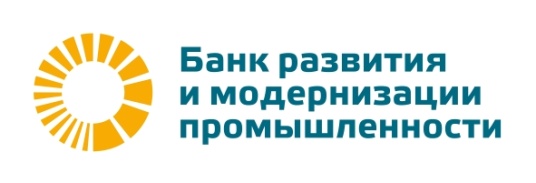 Председателю Правления Банка РМП (АО)г-же Зиминой Н.О.						                                    ___________________________«_____»__________________202__г                                                                (полное наименование юр.лица, которое                                                                                                                                                 предполагается  зарегистрировать)						  ЗАЯВЛЕНИЕна открытие временного (накопительного) счета в рублях для зачисления средств в оплату уставного капитала до регистрации    юридического лица - резидента.Просим открыть накопительный банковский  счет в рублях на объявленных Банком РМП (АО) условиях в соответствии с действующим законодательством и банковскими правилами.Мы, нижеподписавшиеся, несем полную ответственность за достоверность предоставленных нами сведений и законность осуществляемой нами деятельности.После принятия решения по существу вопроса о государственной  регистрации  нашего юридического лица обязуемся открыть его банковский счет в соответствии с установленным порядком либо немедленно закрыть данный накопительный счет.Просим принять и зачислить на счет ___________ (_________________________________) рублей в следующем  порядке:           ___________ (_________________________________) от ____________________________________________									     (ф.и.о. или название участника) ___________ (_________________________________) от ____________________________________________									     (ф.и.о. или название участника) ___________ (_________________________________) от ____________________________________________									     (ф.и.о. или название участника) ___________ (_________________________________) от ____________________________________________									     (ф.и.о. или название участника) ___________ (_________________________________) от ____________________________________________									     (ф.и.о. или название участника) Адрес для переписки: _________________________________________________________________________.К настоящему заявлению прилагаем:- копии проектов Устава регистрируемого юр. лица  и учредительного договора (договора учредителей);- доверенность на представителей (в случае открытия счета через представителей).Учредители (участники)  (представитель – с указанием реквизитов доверенности и лица, ее выдавшего):      ___________________________________	______________________   _________________________________(название участника и должность)		      	 ( подпись) м.п. 		                         (Ф.И.О.)___________________________________	______________________   _________________________________(название участника и должность)	   	  	 ( подпись) м.п.		                        (Ф.И.О.)___________________________________	______________________   _________________________________(название участника и должность)	      		 ( подпись) м.п.		                       (Ф.И.О.)___________________________________	______________________    _________________________________(название участника и должность)	      		 ( подпись) м.п.		                       (Ф.И.О.)Почтовый адрес для направления сообщений:   ______________________________________________________________________________________________________________________________ОТМЕТКА БАНКАРазрешаю открыть накопительный счет 	  		Документы по оформлению счета проверены:                      Председатель Правления (Заместитель)			Главный бухгалтер (Заместитель)__________ ____________________			  ___________  _________________№ лиц. счета                                                                                                          Исполнитель:Данное юридическое лицо будет находиться в _____________________________________форме собственности и являться ______________________________  организацией.Юридическое управление:_____________________/_____________________/ "____"_____201_ 